СПЕЦИАЛЬНЫЙ ВЫПУСК         ШВЕЦИЯ – СТРАНА УЧАСТНИЦА  ЧМ ПО ФУТБОЛУ 2018                                                      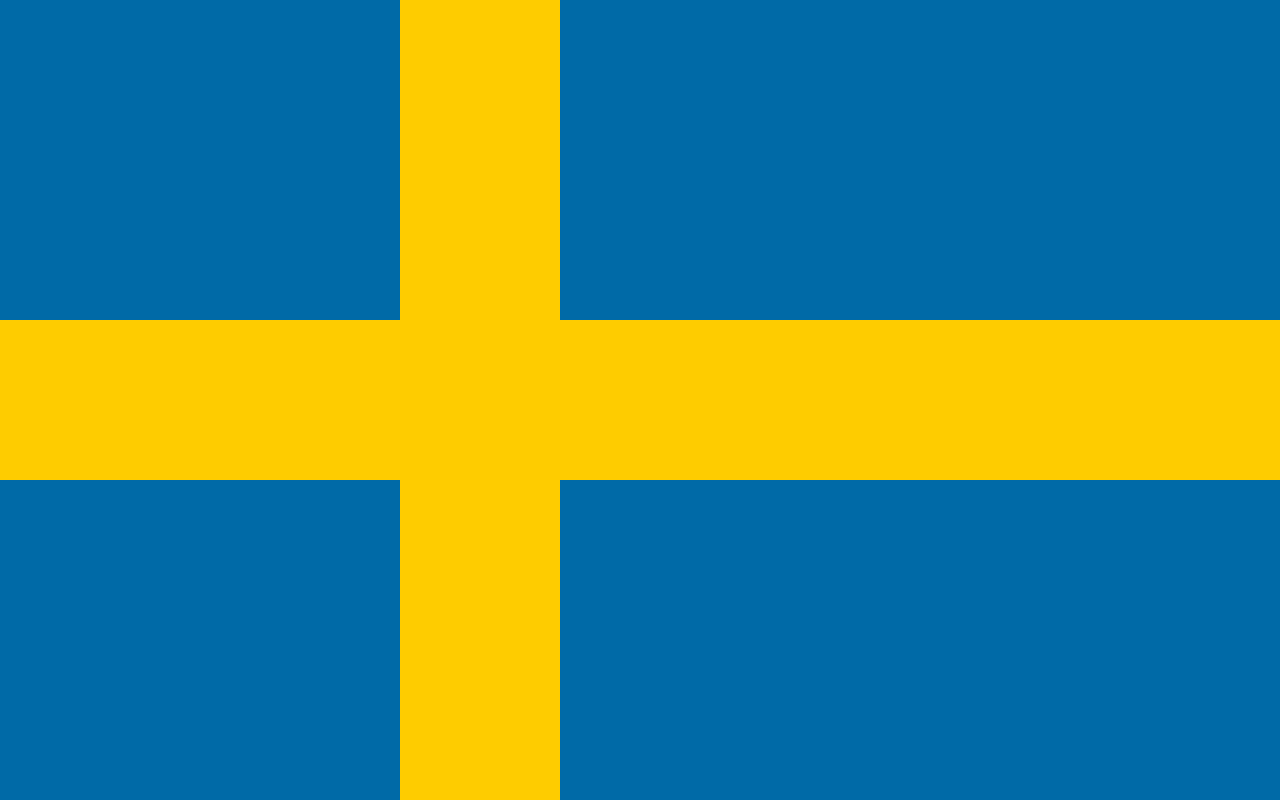 В этом выпуске:Швеция. География, столица, флаг ……………….Рекомендовано  к посещению (Достопримечательности  Швеции)………………4-5Культура и традиции Швеции…………………Достижения в науке………………………………История развития футбола в Швеции…………Звёзды футбола Швеции…………….................По состоянию на 15 февраля 2018 годасборная в рейтинге ФИФА занимает 19-е местов рейтинге УЕФА на 11 октября 2017 года — 17-е[2].                           ГИМНАЗИЯ                                               №76                                              г. Сочи……….2-3………….4-5………….6-9…………10-11…………12-16…………17-19         Швеция. География,               столица, флаг.Швеция, официальное название Королевство Швеция — государство в Северной Европе на Скандинавском полуострове. Население составляет более 10 миллионов человек, территория — 447 435 км², по площади Швеция занимает пятое место среди стран Европы.Столица — Стокгольм. Государственный язык — шведский.Унитарное государство, конституционная монархия. С 15 сентября 1973 года королём Швеции является Карл XVI Густав.Подразделяется на 21 лен.Расположена на Скандинавском полуострове. Омывается водами Балтийского моря. Государство граничит с Норвегией на западе,Финляндией  на северо-востоке иДанией на юго-западе. На юге и востоке омывается водами Ботнического залива  и Балтийского моря. Площадь Швеции — 450 тыс. км².Протяженность границ  всего: 2205 км; с Финляндией — 586 км, с Норвегией — 1619 км.береговая линия: 3218 км.В Швеции насчитывается более  4000 озёр площадью более 1 км². Среди крупнейших Веттерн, Ельмарен, Меларен, а самое крупное –Венерн — занимает 5585 км². Большинство крупных рек  (например, Каликсэльвен, Шеллефтеэльвен, Умеэльвен, Турнеэльвен)  течёт с северо-запада на юго-восток, впадая в Ботническийзалив и основную часть Балтийского моря. Однако  крупнейшей речной системойявляется Кларэльвен - (Венерн) – Гёта-Эльв, несущая свои воды в пролив Каттегат.Наивысшим водопадом является Ньюпешер (93 метра), находящийся на северо-западе    лена Даларна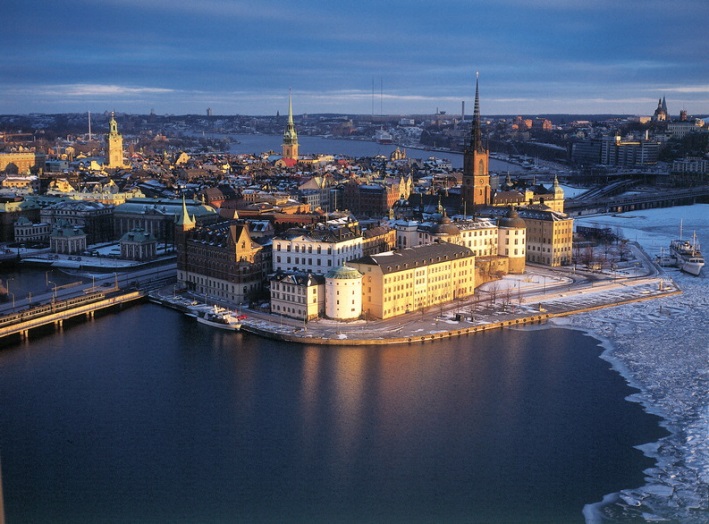 Стокгольм - столица и крупнейший город Швеции. Расположен на протоках, соединяющих озеро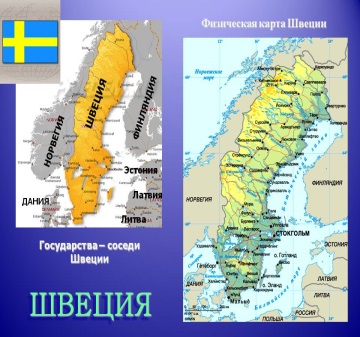 Меларен с Балтийским морем. французский диджей Al Pach посвятилИбрагимовичу зажигательный трек –а в шведском языке с недавних пор возник новый глагол zlatanera, означающий силовое доминирование на поле и за его пределами.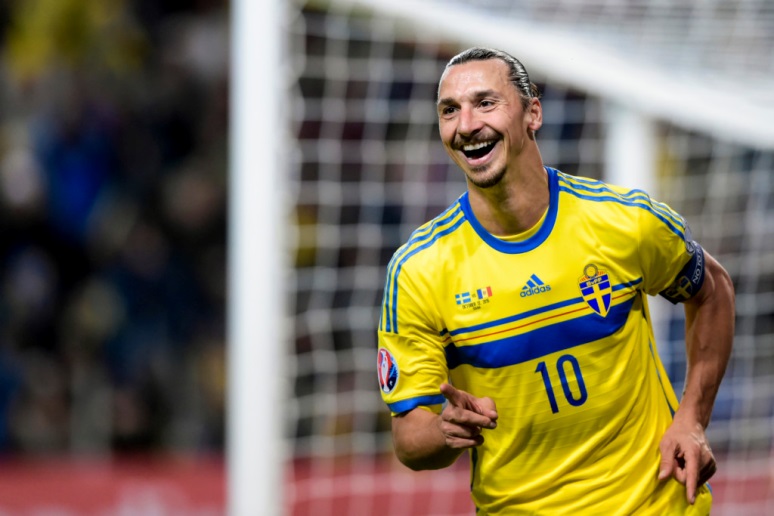 Златан ИбрагимовичЧто было – то было. В детстве Златан Ибрагимович воровал в универмаге ракетки для пинг-понга, занимался тхэквондо(получил черный пояс), и угонял велосипеды, добираясьпотом на них на тренировки.На излете 1990 года его мать, хорватскую иммигрантку Юрку Гравич, лишили праваопеки над Златаном за хранение краденого.Тот стал жить с отцом,  боснийцем Шефиком Ибрагимовичем, ушедшим изсемьи, когда Златану не исполнилось еще идвух лет. Отец выпивал. В детскую командушестилетнего Златана сначала не брали,он был мал и хил – только в ворота. Златан пропустил много голов, поссорилсяс товарищами по команде и сказал им: «Идиоты, я стану профессиональным хоккеистом, а вы все можете пойти и утопиться». Но прикинув, сколько стоитхоккейная экипировка, Ибра раскаялся,вернулся в футбол, вышел на замену при счете 0:5 и забил восемь мячей, а потомпочти четыреста — за сборную, «Аякс», «Ювентус», «Интер», «Барселону», «Милан» и «Пари Сен-Жермен».«Аякс» купил девятнадцатилетнего Ибрагимовича за 7.8 миллиона евро. С тех пор Златан десять раз стал лучшимфутболистом Швеции, трижды — Италии, трижды же — чемпионата Франции, лучшим бомбардиром в истории сборной Швеции и «Пари Сен-Жермен» итринадцать раз выиграл со своими командами чемпионские титулы.Недавно в парижском музее восковыхфигур появилась фигура Златана, С тринадцатого столетия являетсякрупным экономическим центром страны. Население:939 238 жителей (2017) (9 % населения страны). В пригородной зоне Стокгольма живёт 1 252 020 человек (данные за 2005 год) — самая населённая территория Швеции. В то же время население Стокгольмскойагломерации составляет 2 277 856 человек.Флаг Швеции - представляет собой прямоугольное полотнище синегоЦвета  со скандинавским крестом жёлтогоцвета и отношением ширины флага к егодлине 5:8 (в шведском законодательствеустановлено отношение 10:16).Точная дата появления шведского флага неизвестна, однако наиболее ранние изображения жёлтого креста на синем фонедатируются XVI веком. 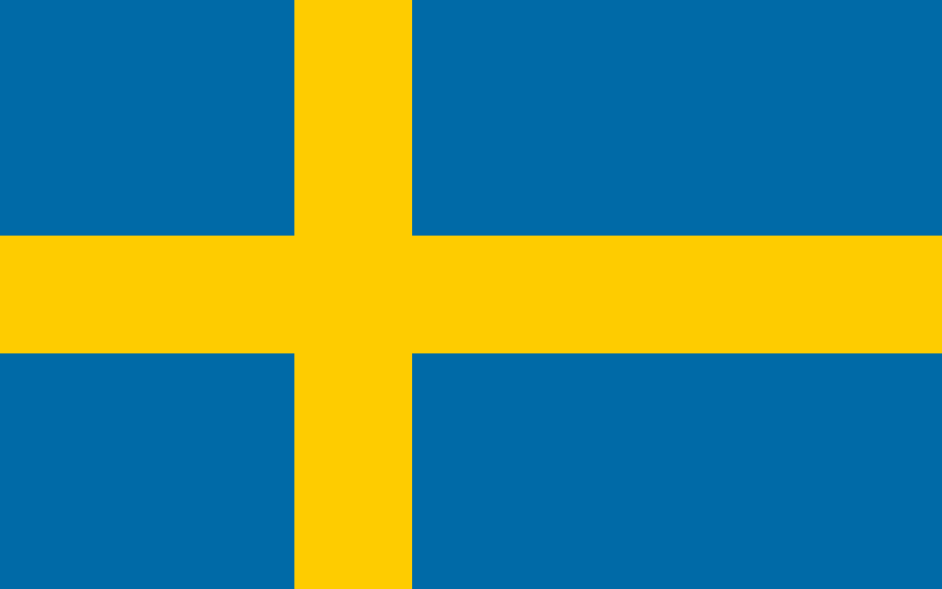 Рекомендовано к посещению (Достопримечательности Швеции)Швеция не броская и не кричащая о своейкрасоте страна. 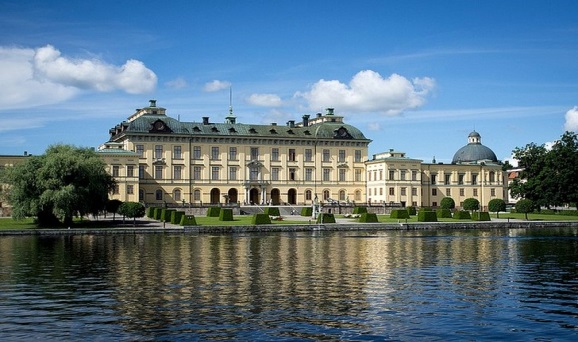 В ее великолепии каждый может убедиться сам, как только увидит своими глазами. Это скандинавская красавица, которая в окружении гор и скал построила удивительные города, но сохранила баланс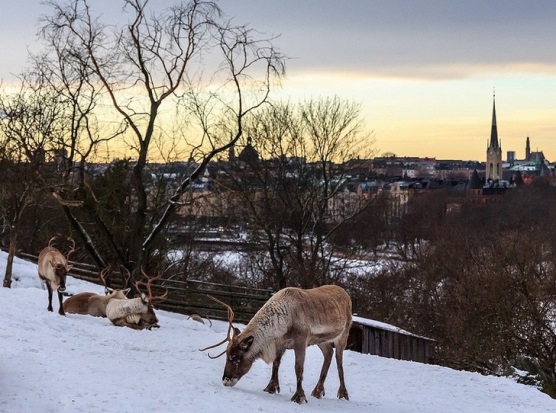 с природой. Столицу Швеции называют городом-музеем. И недаром. Обойти все музеи Стокгольма не так-то легко. Каждый из них особенный. В них соединены старинная культура и быт Швеции, с современным искусством и технологиями. Вашему внимаю некоторые рекомендуемые к посещению мест.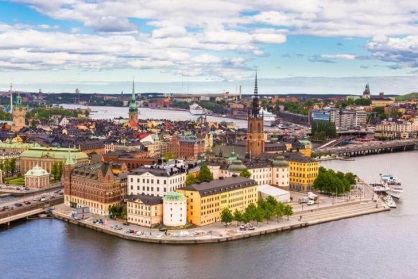 Старый город Гамла Стан     Музей Васа       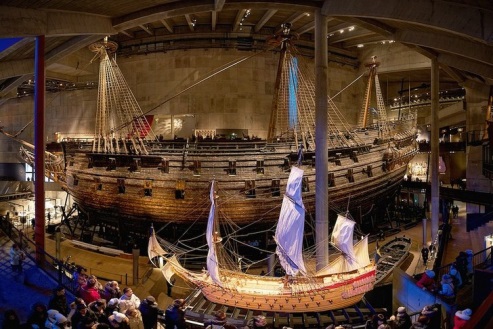 Вадстенский замок   Музей под открытым небом Скансен   Музей ABBA   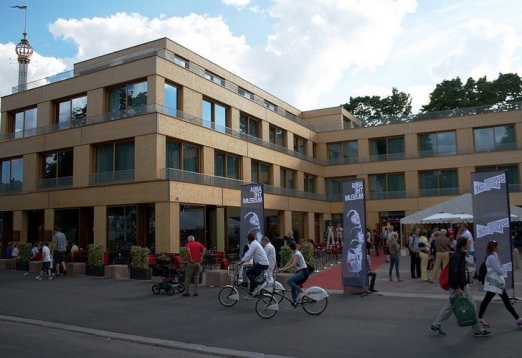   Глобен-Арена  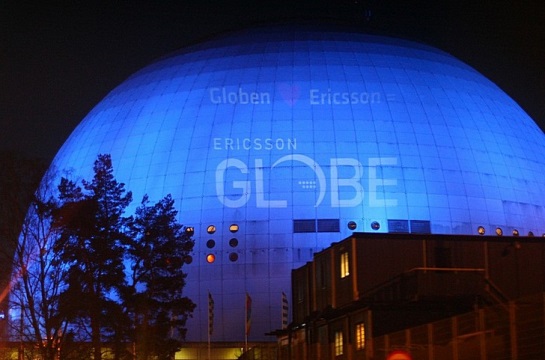 Звёзды футбола Швеции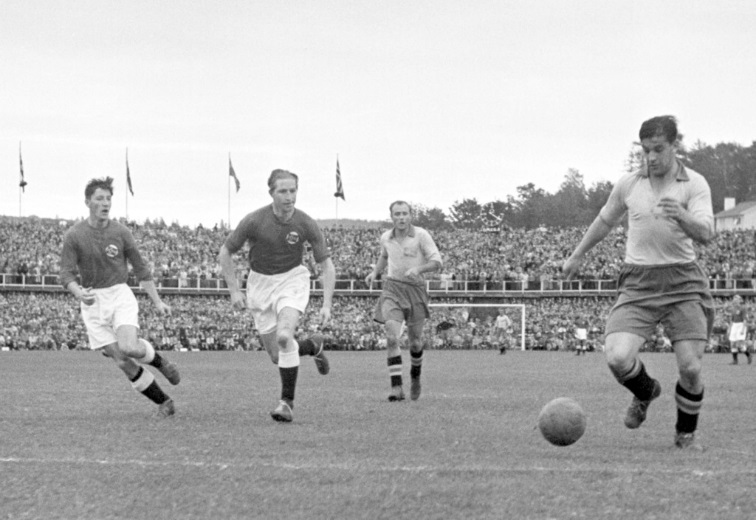  Гуннар Нурдаль Нурдаль, по прозвищу Бизон, в 30-40-е годыработал пожарником в городке Хёрнефорсе и играл за любительские клубы, где забивал десятки мячей. В результате он был приглашен в профессиональный «Норрчёпинг» – и четырежды привел свой клуб к чемпионскому титулу,а тренеркоманды, венгр Лайош Чейзлер, подобралГуннару роскошных помощников — Гуннара Грена и Нильса Лидхольма. С нимиНурдаль стал лучшим бомбардиромфутбольного турнира первой послевоенной Олимпиады, забив семь мячей, а Швеция завоевала золотые медали. Вскоре после лондонской Олимпиады Гуннар перешел в итальянский «Милан», переманивший со временем и тренера Чейзлера с друзьями Нурдаля, Греном и Лидхольмом. За девять лет в Италии (в середине 50-х он сменил «Милан» на «Рому») Нурдаль пять раз стал лучшим бомбардиромсезона и дважды завоевал чемпионствос «Миланом». В отличие от своего партнера Нильса Лидхольма Нурдаль не смог построитьуспешную тренерскую карьеру и устроилсяв шведскую туристическую компанию,устраивая соотечественникам экскурсии поИталии. Во время одного из них, в 1995 годуна острове Сардиния, он умер от инфаркта. В родном Хёрнефорсе легендарному Футболисту поставили памятник, в Норрчёпинге назвали его именем стадион.Хенрик Ларссон – 37.Гуннар Грен - 32.Состав сборной Швеции по футболуНынешние игроки сборной Швеции далеки от своих предшественников – сборных образца 1958 или 1994 годов. Большинство игроков – крепкие и старательные профессионалы, но далеко не самого высокого уровня.Все это так, если бы не одно но. И зовут это но – Златан Ибрагимович. Когда капитан в форме, он может в одиночку переиграть любую оборону. А забить шведам всегда было тяжело. Когда Ибра закончит выступление за сборную, а это время не загорами, шведам будет совсем не сладко.Тренер сборной Швеции по футболуВозглавляет сборную Швеции местныйспециалист Янне Андерсон. Ранее он работа с "Норчепингом", с которым в 2015 году выиграл чемпионат Швеции.Форма сборной Швеции по футболу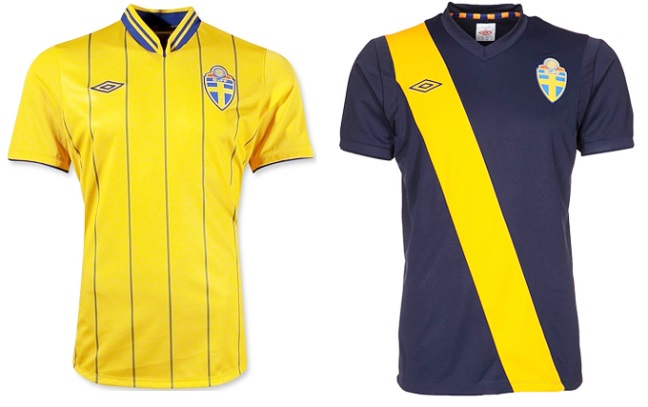 Эмблема сборной 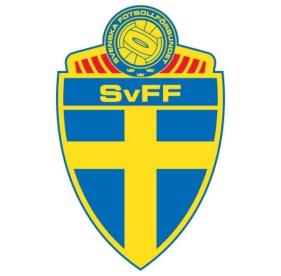 Настоящее времяПо пути в Россию шведы оставили за бортоммундиаля сборные Голландии и Италии. Несмотря на всю сложность группы "F",шансы на выход в плэй-офф у них есть. И уж точно никто из соперников сборной Швеции по группе не радуется выпавшемуЖребию.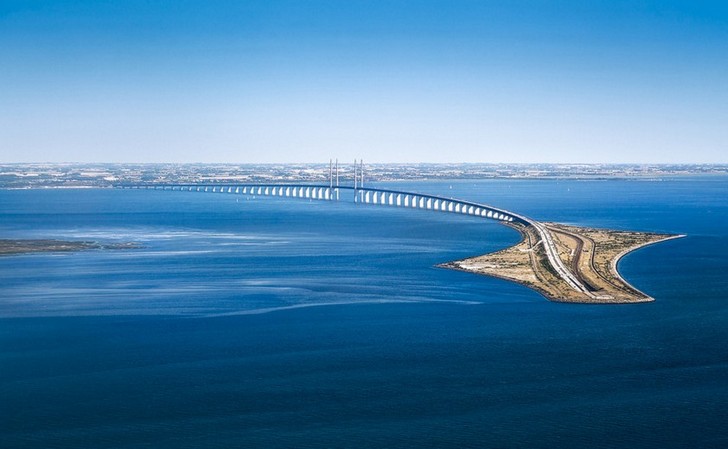 Эресуннский мост-тоннель    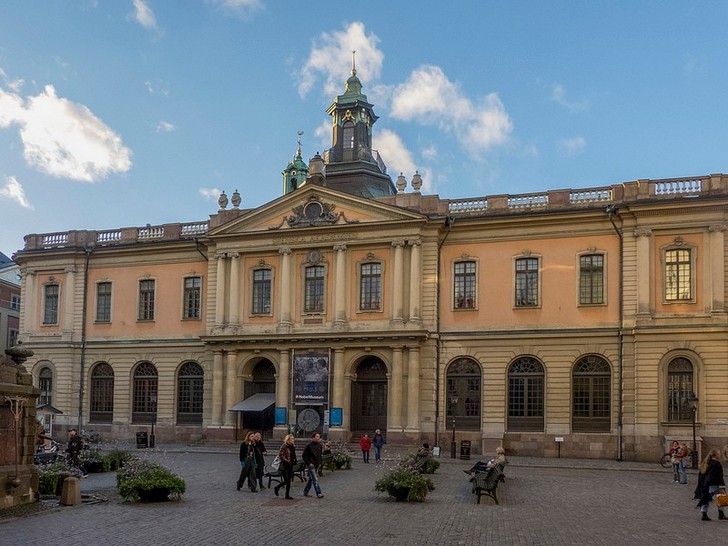 Музей Нобеля   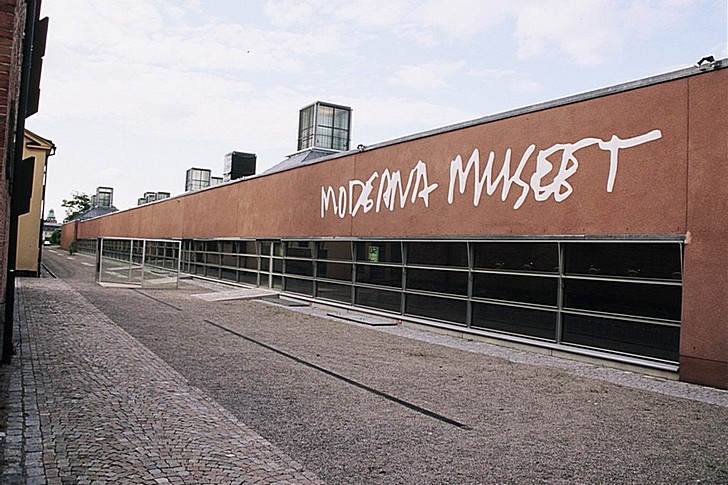 Музей современного искусства  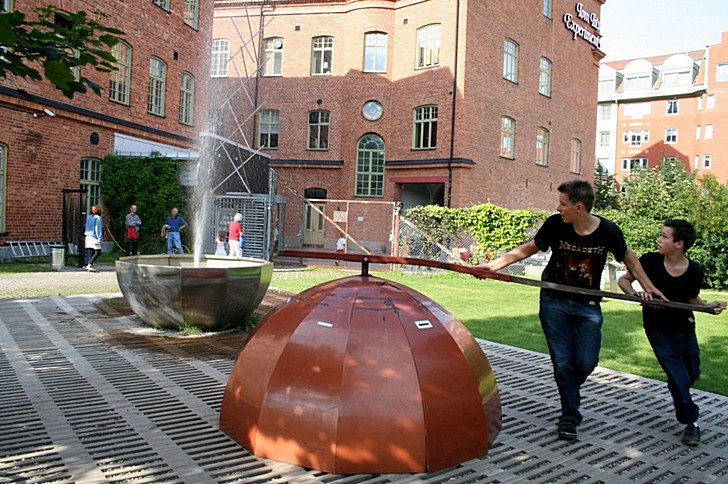 Музей экспериментов Тома Титаультура и традиции Швеции.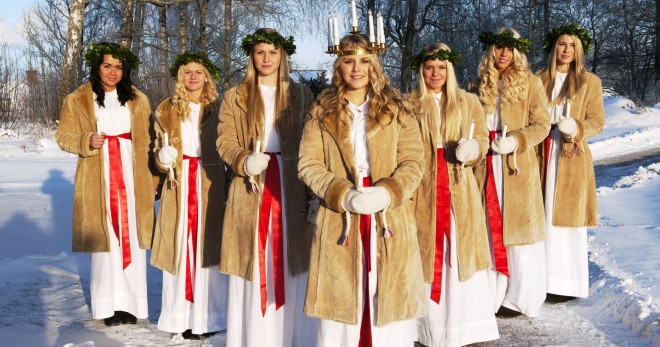 Шведская культура включает в себя совокупность привычек, особенностиуклада жизни, быта, характера и языкашведов, а также музыку, литературу,живопись и национальную кухню. Накультуру и традиции Швеции повлияли ее географическое положение,климатические особенности и, конечно,местные жители и переселенцы из другихстран.Местные жители очень трепетно относятсяк природе, занимаются спортом, ведутздоровый и активный образ жизни, заботятсяо правильном питании. ЛитератураЕсли речь заходит о шведской литературе, сразу вспоминаются произведенияАстрид Линдгрен, а также Сельмы Лагерлеф.Большой популярностью далеко за пределами Скандинавии пользуются итакие авторы, как Август Стриндберг, Свен Лидман, Шеваль Вали и др.Вообще по числу Нобелевских лауреатов в области литературы Швеция занимает5 место в мире.Музыка и живопись в ШвецииМузыкальное искусство в этой севернойстране очень любимо народом,подтверждением чему служит наличие вгородах большого количества музыкальных школ разных направлений. Шведскаянародная музыка включает в себя вальсы, польки, свадебные марши. А самымипопулярными местными исполнителямиявляются ABBA, Roxette и The Cardigans. 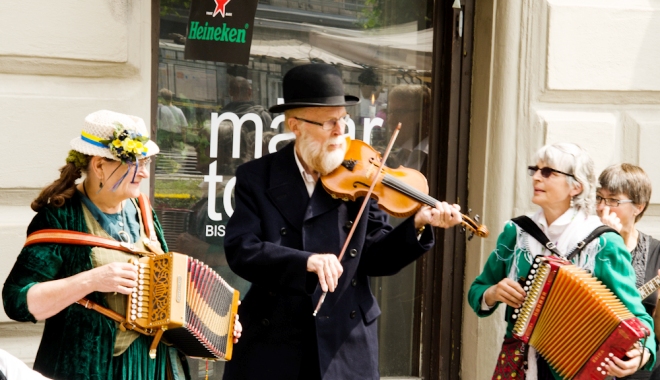 Изобразительное искусство Швеции представлено древними фресками иросписью в храмах, а также картинами и 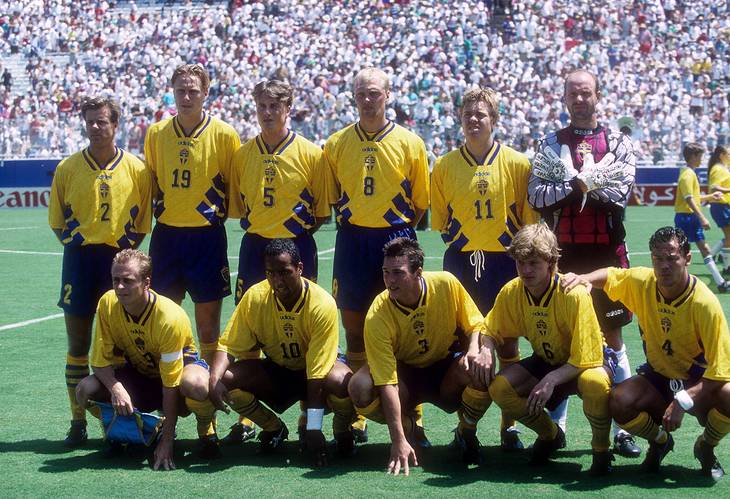 Надо сказать, что впервые отборочныйтурнир на чемпионат Европы шведы прошли только  в 1999 году, завоевав путевку в Бельгию и Голландию.До этого их участие ограничивалось домашним Евро-1992, куда они попали без отборочны матчей. Дебют вышел удачным – шведы обыграликоманды Дании 1:0, Англии 2:1 и сыграливничью с французами 1:1, после чегоуступили в полуфинале команде ФРГ 2:3.Пропустив турнир 1996 года, на последние европейские первенства шведы отбираются с завидной регулярностью. Правда вчетырех случаях из пяти (2000, 2008, 2012 и 2016 годы) они так и не смогли выйти из группы.А единственный их выход в плэй-офф на Евро – 2004 ознаменовался знаменитым скандалом,  получившим название «скандинавский сговор», когда в последнем матче группового этапа  Швеция и Данияразыграли великолепный спектакль,закончившийся с устраивающим обе сборные счетом 2:2. А в четвертьфиналеШвеция после нулевой ничьей уступила в серии пенальти не блещущим тогдаголландцам.Игроки сборной Швеции по футболу:Рекордсмены по числу проведенных матчейАндрес Свенссон – 148 матчей.Томас Равелли –143.Андреас Исакссон – 133.Ким Чельстрем – 128.Улоф Мельберг –117.Лучшие бомбардиры сборной Швеции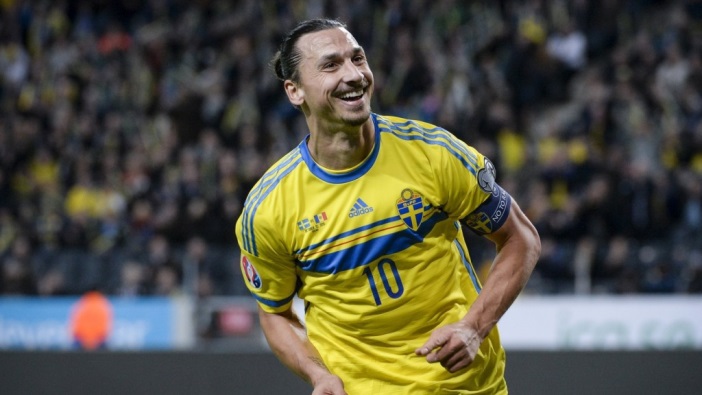 Златан Ибрагимович  – 62 гола. Свен Рюделль – 49.Гуннар Нордаль – 43.повезло получить в соперники не самую сильную сборную Саудовской Аравии.Уверенно победив 3:1, сборная Швеции в четвертьфинале встречалась с командой Румынии, для которой попадание в полуфинал так же было заветной мечтой. Тот матч стал одним из самых ярких на чемпионате.Брулин открыл счет на 78-й минуте, румыны отыгрались за две минуты до конца встречи. В дополнительное время они вышли вперед, шведов спас Кеннет Андерссон, забивший на 115-й минуте.А в серии пенальти блестяще проявил себя голкипер шведов Томас Равелли. Сначала он парировал удар бьющего четвертым Дана Петреску (шведы к тому времени не реализовали одну свою попытку), а затем и отбил шестой удар в исполнении Миодрага Белодедича.В полуфинале Швеция второй раз сыграла с Бразилией, уступив на этот раз 0:1, а в матче за 3-е место разгромила еще одну сенсацию того чемпионата – команду Болгарии 4:0.иллюстрациями. Большую известность в Европе получили художник стиля рококо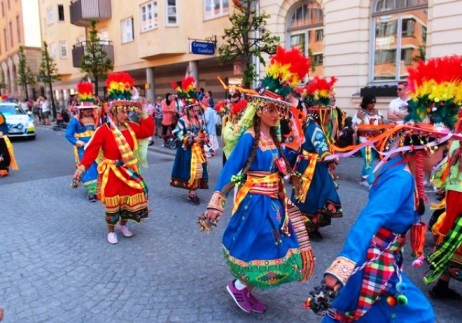 Густаф Лундберг и автор живописных Иллюстраций сельской местности КарлЛарссон.Традиции и обычаи в ШвецииМногие национальные традиции Швеции тесно связаны со временем года (например,весенняя пахота, охота и рыбнаяловля) или подвержены влиянию другихкультур  (праздники Хэллоуин, День Святого Валентина).Но есть и типично шведские обычаи:в сельской местности очень популярныгуляния  любителей народной музыки итанцев, особенно часто здесь звучит скрипка;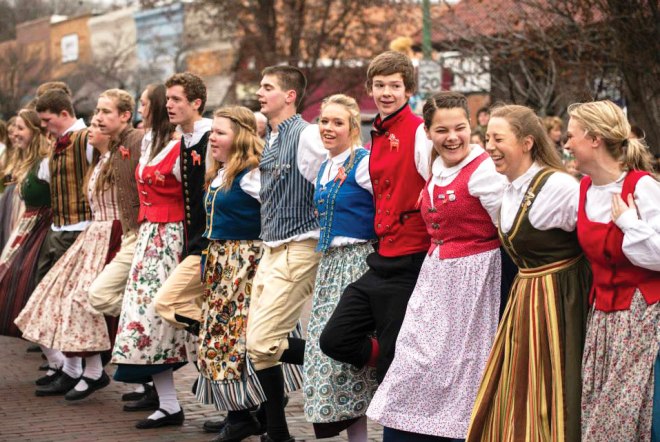 Народные танцы традиционно летом проводится большинство свадеб, поскольку в этот период повозка с лошадьми может подъехать к церкви, а сама церемония –пройти на лоне природы;к элементам духовной культуры Швецииотносятся церковное венчание, похоронные ритуалы и крестины;дни рождения и именины традиционно отмечаются дома, в тесном семейном кругу.Летние гуляния. Праздники в ШвецииСамыми главными торжествами в стране считаются Новый год (1 января), День труда(1 мая), День Независимости (6 июня) ицерковные праздники: Крещение (5 января),Пасха, Дни Вознесения, Святой Троицы и Всех Святых, а также Сочельник (24 декабря)и Рождество (25 декабря).Языческий праздник солнцеворота Мидсоммар здесь принято отмечать многочисленными группами на природе, вне зависимости от погоды. Помимо официальных праздников в странепроводится множество ярмарок, выставок ифестивалей, часто очень интересных для туристов. 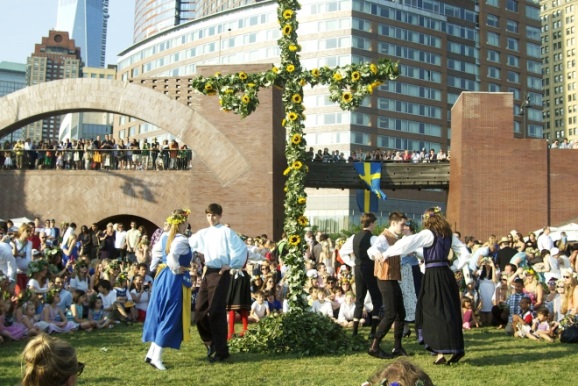 Правила поведения для туристовОчень важно, находясь на территории этой скандинавской страны, знать и соблюдать общепринятые правила:Деловая культура Швеции. О встречедля обсуждения рабочих моментов следует договариваться заранее. Шведы все тщательно и задолго до мероприятияпланируют. Здесь не терпят суеты, а опоздание на встречу более чем на 5 минутнедопустимо. В Швеции очень ценят опыти знания партнера (особенно владениенесколькими языками) и иногда решать рабочие дела продолжают за ужином илив театре.Правила дорожного движения. ВНетрезвом виде садиться за руль запрещено. Во время езды вы можетеиспользовать только ближний свет фар, это правило распространяется на любое время суток. Обязательно нужно пристегивать всем находящимся вавтомобиле пассажирам ремни безопасности.Поведение в обществе. Курить иупотреблять алкоголь в транспорте иобщественных заведениях строго запрещено. Спиртное продают тольков магазинах «Systembolaget» с понедельника по четверг. Длякурения предназначены специальныеместа в ресторанах, офисах, магазинахи др. Нельзя пользоваться мобильнымителефонами  в театрах и музеях, а также везде, где вам встретитсятабличка с перечеркнутым телефоном.Большая часть туалетов в Швеции платная, за исключением тех, чтоимеются в кафе и ресторанах. уже завершил выступления за национальную команду.Правда, Лидхольму было 36 лет, а Грену – 38, но они оба здорово провели турнир. К тому же с самом расцвете сил были еще два известных игрока шведов – Курт Хамрин и Агне Симонссон. Именно этот квартет стал главной атакующей силой сборной Швеции – на их счету 11 из 12 забитых командой мячей.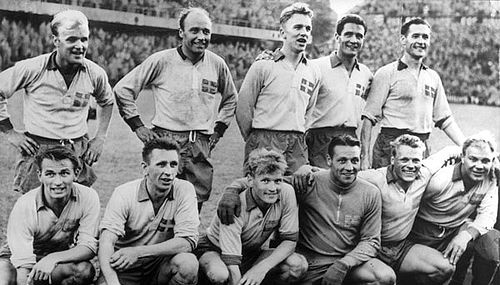 Уверенно выиграв свою группу (победы над сборными Мексики – 3:0, Венгрии – 2:1, ничья 0:0 с Уэльсом), скандинавы здорово сыграли в четвертьфинале и полуфинале, победив сильные сборные СССР (2:0) и ФРГ (3:1), между прочим, действующего чемпиона мира. Причем немцам шведы поначалу проигрывали, но в последние 10 минут забили два гола и вырвали победу.В финале их ждала великолепная команда Бразилии – одна из лучших, а возможно, и лучшая сборная в истории мирового футбола. Поэтому никто и никогда не упрекнет шведов за поражение в финальном матче со счетом 2:5.«Похмелье» после этого успеха было довольно тяжким – из последующих 8 чемпионатов мира сборная Швеции пропустила 4, и лишь однажды, в 1974 году, смогла преодолеть первый раунд соревнований.Сборная Швеции на чемпионате мира 1994 годаСледующий прорыв на мундиалях датируется 1994 годом. Тогда у Швеции выросло новое поколение сильных футболистов – Томас Равелли, Стефан Шварц, Томас Брулин, Мартин Далин, Кеннет Андерссон. Поехал на чемпионат и 22-летний Хенрик Ларссон.Сборная Швеции - призер чемпионата мира-1994Сыграв вничью в группе с Камеруном и Бразилией, шведы победили сборную России 3:1 и вышли в 1/8 финала, где имИстория развития футбола в Швеции.Футбол в Швеции берет свое начало в 1904г. когда была создана шведская футбольная федерация. Вскоре она вступила в ФИФА. Шведы дебютировали на мировых чемпионатах в 1934 году, тогда на турнире в Италии, проходившем по олимпийской системе, они сначала обыграли сборную Аргентины 3:2, а в следующей стадии уступили немцам 1:2.Четыре года спустя шведы сделали шаг вперед, став четвертой командой на чемпионате мира во Франции. Правда, достижение было довольно сомнительным, так как в стадию 1/8 финала сборная Швеции прошла автоматически, поскольку австрийцы после известных политических событий снялись с турнира, а в четвертьфинале в соперники шведамдосталась экзотическая сборнаяКубы. 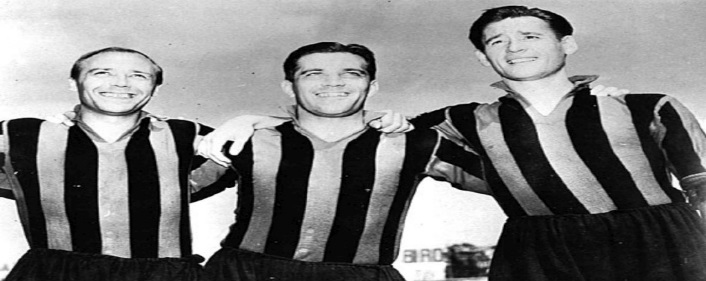 Без труда победив со счетом 8:0, шведы в полуфинале были разгромлены сборной Венгрии 1:5, а в матче за 3-е место уступили бразильцам 2:4.Примерно так же скептически оцениваются и бронзовые награды, завоеванные сборной Швеции на первом послевоенном чемпионате мира. Тогда шведы с трудом победили команду Италии 3:2, чьи основные игроки погибли в авиационной катастрофе незадолго до чемпионата, и сыграли вничью с командой Парагвая 2:2.Титул тогда разыгрывался по итогам финальной пульки, где шведы были разгромлены Бразилией 1:7, уступили Уругваю 2:3, но в последнем туре смогли победить команду Испании 3:1.Сборная Швеции на чемпионате мира 1958 годаВпервые Швеции выпала честь принимать чемпионат мира. Шведы были полны решимости не ударить в грязь лицом, и у них это получилось. Из знаменитого миланского трио «Гре-Но-Ли» в сборной на том момент остались двое – Гуннар Грен и Нильс Лидхольм, а Гуннар Нордальза несоблюдение порядка, брошенныймусор на дороге вам могут выписатьзначительный штраф.Поведение в гостях. Приходить в гостибез приглашения считается здесь признаком дурного тона, равно как и употребление спиртного во времяобеда до того, как хозяин стола не скажет тост.Отдых на природе. Нельзя без разрешения пересекать территориюзаповедников, рубить деревья, ломатьветки, разводить костер и заезжать в лес на автомобиле в местах, где нет дороги. Рыбалка разрешена только наозерах Веттерн, Венерн, Ельмарен и Меларен. Для остальных мест нужно получитьспециальное разрешение.Достижения в наукеВ мировом сообществе Швеция известна какстрана, обладающая особенным шармом.Она обладает многими достоинствами, привлекающими к ней туристов и отдыхающих.Кроме того, страна имеет репутацию однойиз богатейших высокоразвитых промышленных государств.Швеция обладает важными природнымибогатствами - лесом, рудой и гидроэнергетическими ресурсами, которыми умело пользуется.Однако данное стране самой природой богатство не помогло бы ей занять достойноеместо среди обеспеченных развитых держав.Большое значение имеет то, что люди здесьлюбят свою землю и делают все для еепроцветания. Может быть, поэтому шведские изобретения помогли нетолько улучшить жизнь в стране, но и отлично работают в других государствах. Речь идет о паровой турбине,шарикоподшипнике, молочном сепараторе,газовых маяках, телефоне и т. д.В Швеции вырабатываются и широко используются, а также отправляются на экспорт разные виды напольного покрытия.Особенно следует отметить ламинатные и теплые полы. Последняя разновидностьхотя иновая, но уже успела найти своегопотребителя. Ведь пол с электрическим подогревом является высококачественным продуктом. Его разработка и производство в Швеции осуществляется сиспользованием высочайших технологийи на уникальном оборудовании.Поэтому он находится на современном рынке среди первых мест, наряду с такимусовершенствованным видов напольного покрытия, как южнокорейский теплыйпол Heat Plus.Особенностью такого пленочного пола «Heat Plus» есть быстрота его установки,эффективность и качество. Но самоеглавное - пленочный теплый пол,действующий при помощи инфракрасногоизлучения, имеет оздоравливающуюфункцию.О достижениях Швеции можно говорить долго. Но лучше поучиться у нее иизменить свою жизнь.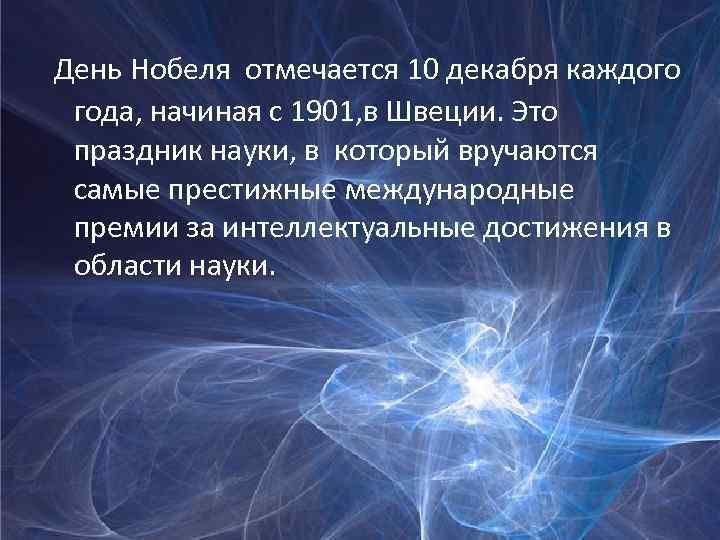 